NB:PLEASE ENSURE THAT ALL SECTIONS ON THE FORM ARE FILLED OUT PLEASE CIRCLE OR TICK WHERE NECESSARY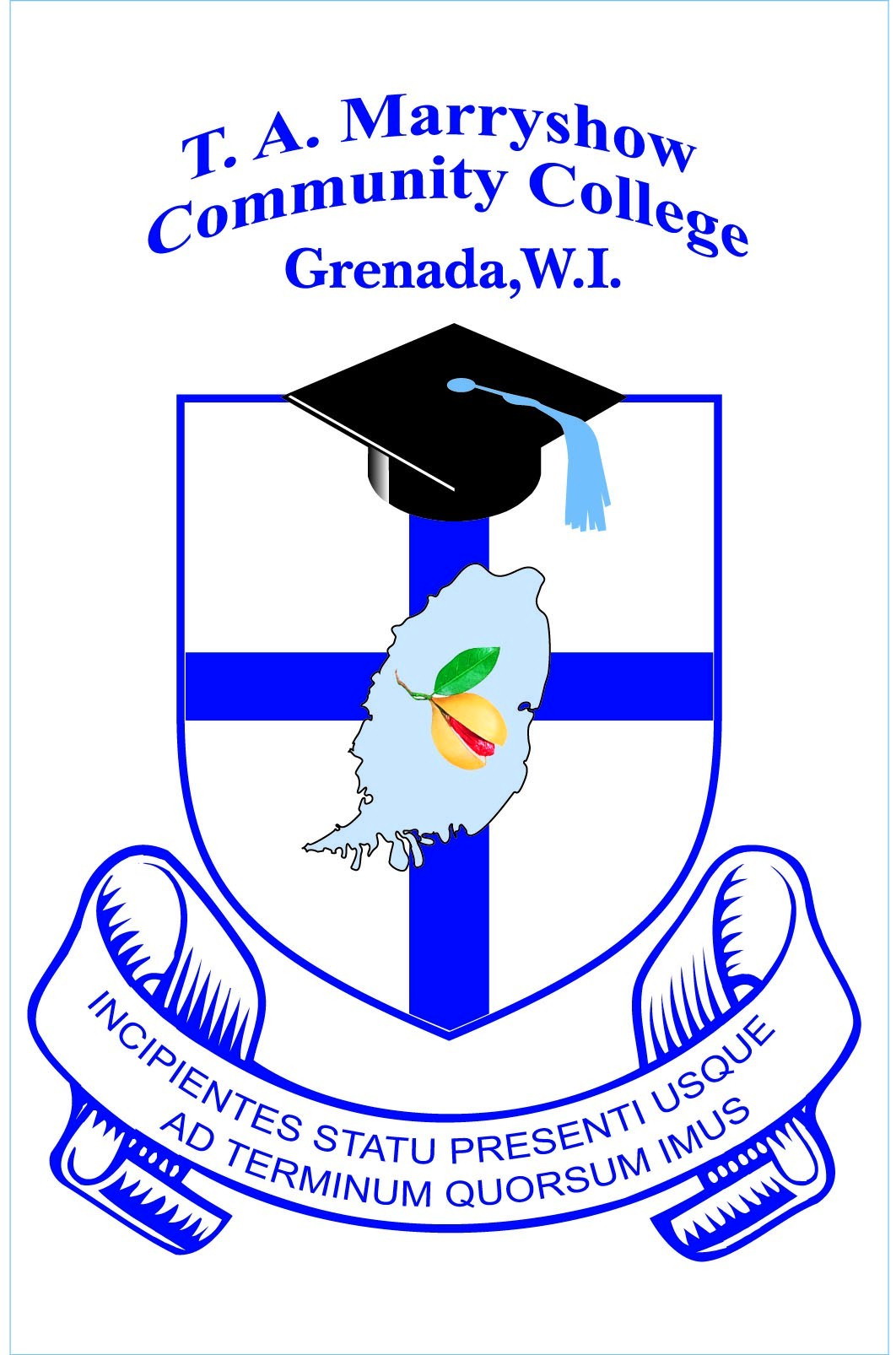 NAME: ______________________________________________	     First Name	               Middle Name or Initial(s)	               SurnameSTUDENT ID. # _______________________            SEX:  MALE ∆    FEMALE ∆	   COUNTRY OF BIRTH: _____________        NATIONALITY:__________TELEPHONE CONTACT: ___________________________________________SCHOOL: 	A.S.P.S (Arts, Sciences & Professional Studies)  ∆	                       A.A.T  (Applied Arts & Technical)	           ∆		S.C.E  (School of Continuing Education)	           ∆	YEAR: 1, 2 or 3                       PAST STUDENTS (only): Year: _______ to _______PROGRAMME: ____________________________________________________PURPOSE FOR WHICH LETTER IS INTENDED: PLEASE CIRCLE ONE (1) BELOW	                 1.  FINANCIAL AID	          2.  TRAVEL			     3.  OTHER      Tuition: School/CAPE,                         Immigration, Embassy, Visa                Reference, Recommendation              Books/Transportation		******************************************************************************************************FOR OFFICIAL USE:  RECEIPT#: _____________________ DATE: _______________________ Unlock Your Potential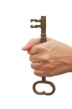 As We Take You From Where You Are To Where You Want To Go